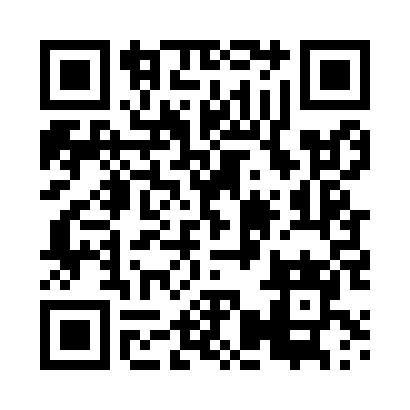 Prayer times for Nowe Dobra, PolandWed 1 May 2024 - Fri 31 May 2024High Latitude Method: Angle Based RulePrayer Calculation Method: Muslim World LeagueAsar Calculation Method: HanafiPrayer times provided by https://www.salahtimes.comDateDayFajrSunriseDhuhrAsrMaghribIsha1Wed2:315:1112:435:528:1610:482Thu2:305:0912:435:548:1810:483Fri2:295:0712:435:558:2010:494Sat2:285:0512:435:568:2210:505Sun2:275:0312:435:578:2310:516Mon2:265:0112:435:588:2510:517Tue2:264:5912:435:598:2710:528Wed2:254:5812:436:008:2910:539Thu2:244:5612:436:018:3010:5310Fri2:234:5412:436:028:3210:5411Sat2:234:5212:426:038:3410:5512Sun2:224:5012:426:048:3510:5613Mon2:214:4912:426:058:3710:5614Tue2:214:4712:426:068:3910:5715Wed2:204:4612:426:078:4010:5816Thu2:194:4412:426:088:4210:5817Fri2:194:4212:436:098:4310:5918Sat2:184:4112:436:108:4511:0019Sun2:184:3912:436:118:4711:0120Mon2:174:3812:436:118:4811:0121Tue2:164:3712:436:128:5011:0222Wed2:164:3512:436:138:5111:0323Thu2:164:3412:436:148:5311:0324Fri2:154:3312:436:158:5411:0425Sat2:154:3112:436:168:5511:0526Sun2:144:3012:436:168:5711:0527Mon2:144:2912:436:178:5811:0628Tue2:134:2812:436:189:0011:0729Wed2:134:2712:446:199:0111:0730Thu2:134:2612:446:209:0211:0831Fri2:124:2512:446:209:0311:08